Publicado en Madrid el 18/05/2018 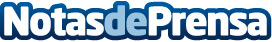 Fitness Digital, Mercería La Costura y Electroprecio, mejores comercios online de EuskadiLos Ecommerce Awards reconocen la labor a las mejores tiendas online. Este es el primer año que se otorgan estos premios en Euskadi, en el marco del evento Ecommerce Tour Bilbao 2018. Más de 300 personas se dieron cita durante la jornada de mesas redondas, casos de éxito y networking celebrada en el Gran Hotel BilbaoDatos de contacto:Rocío Sanguino916611737Nota de prensa publicada en: https://www.notasdeprensa.es/fitness-digital-merceria-la-costura-y Categorias: País Vasco Emprendedores E-Commerce Premios Fitness http://www.notasdeprensa.es